Art Competition Cover Sheet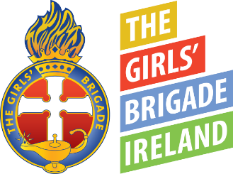 One entry per member Closing Date January 15th 2021Minimum size: A4 - Maximum size: A3 Name:Company:  Please send your artwork with this coversheet securely attached to: GB Art Competition3 Birchfield Heights, 
GoatstownDublin 14D14X3C4Category:Age on Sept 1st 2020Tiny TotsUnder 5Explorers Age 5-65 – 6Explorers Age 7-87 – 8 Juniors9 – 11 Seniors12 – 13 Brigaders14 – 17 Associates, Officers, Captains & ReservesOver 18